PetakSat 1= Hrvatski jezikU bilježnicu prepiši rečenice:Ana       ima     auto.Luka    ima      psa.Ivan      voli     sladoled.Sat 2= Hrvatski jezikPročitaj kratku slikopriču.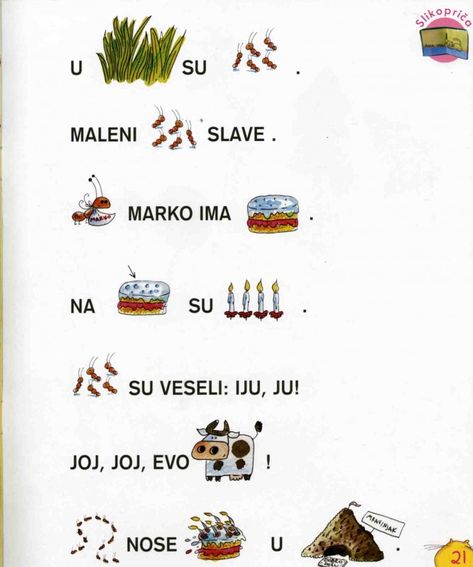 Sat 3= Likovna kulturaPomoću tonova svoje omiljene boje, oboji auto.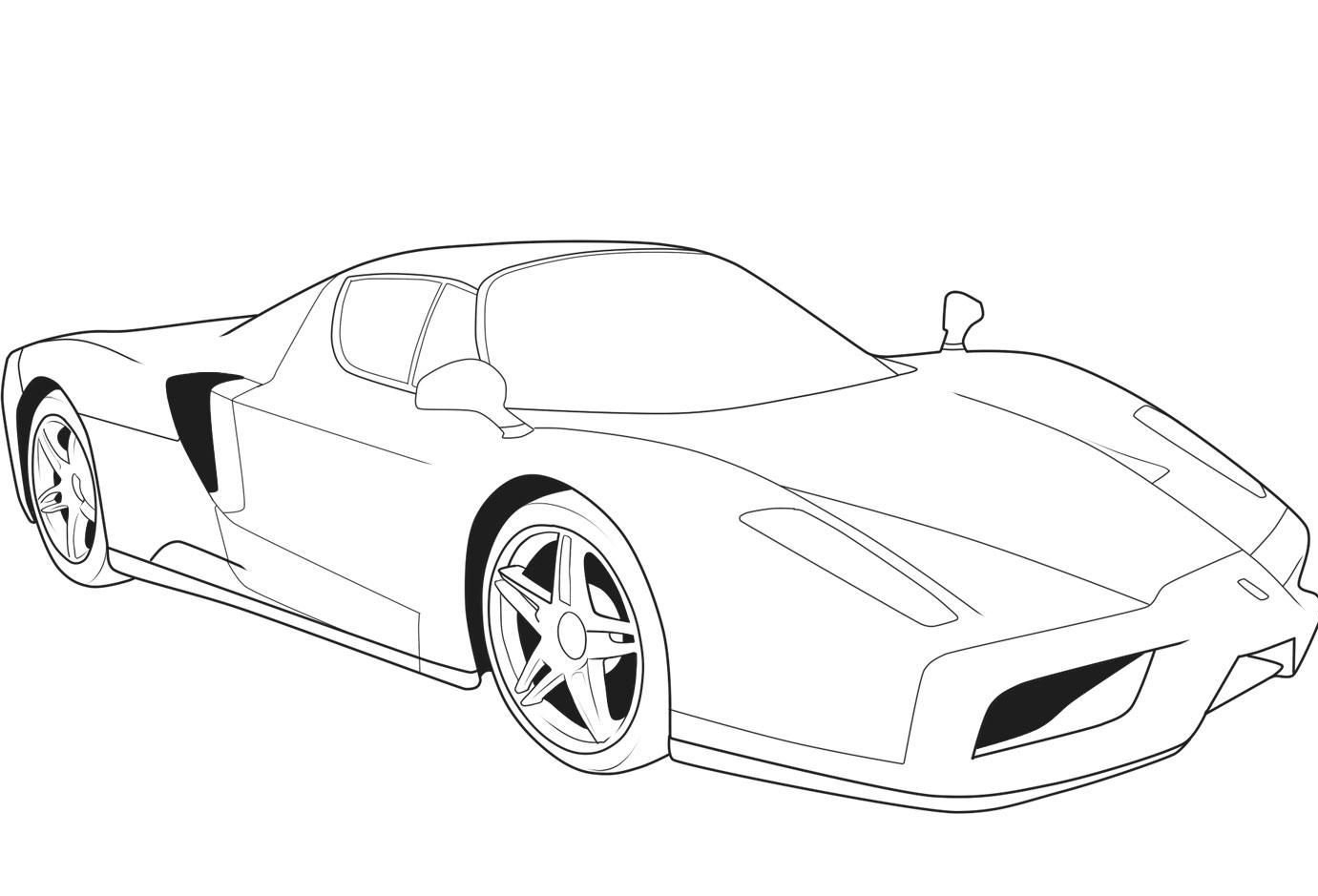 Sat 4= Priroda i društvoOboji djecu koja pravilno prelaze cestu.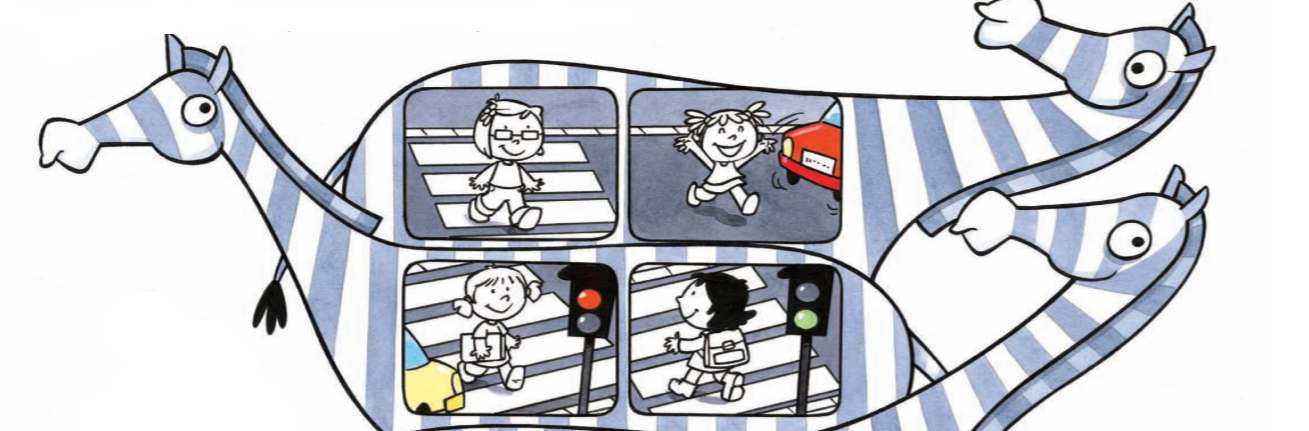 Sat 5= PERPSpoji broj  i sličice.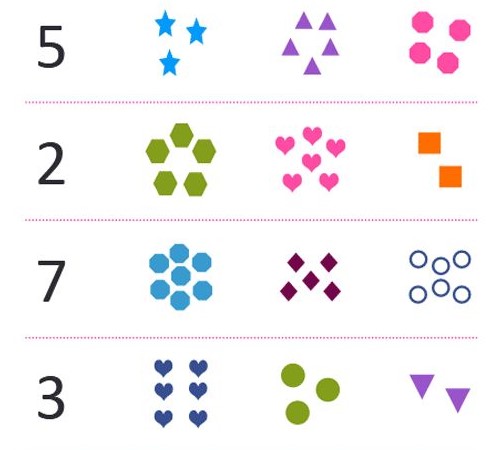 